F3 Leçon 1.1	 Devoirs 2		Nom ___________________________________A.  La pratique de vocabulaire : Practice the vocab for 10 minutes on Quizlet using this url:  https://quizlet.com/_6wpvpq. Write down 6 new words you feel you have memorized. Don’t forget the article.__________________________	______________________________	__________________________________________________	______________________________	________________________B. Fill in the blanks with au, à la, à l’, or aux:1.  J’ai mal ______ dents.2.  Il a mal ______ nez.3.  Nous avons mal ______ lèvres.4.  Elle a mal ______ langue.5.  Tu as mal ______ oreilleC.  Circle the correct word:1.  J’ai mal aux…			ventre	genou		coude		dos		dents2.  Tu as mal au…		nez		bouche	lèvre		langue	tête3.  Il a mal à la…			oeil		front		jambe		oreille		estomac4.  Elle a mal à l’…		épaule	bras		main		pied		genouD.  For the following situations, write a sentence explaining where you might hurt afterward.1.  A car accident ___________________________________________________________2.  Falling out of a tree house________________________________________________3.  Being tackled in football___________________________________________________4.  Slamming your hand in the door__________________________________________E. Avoir mal:  Using the pictures, write a short sentence describing a symptom of each person and a second sentence describing what hurts.  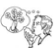   Ex: 	 Elle éternue parce qu’elle a des allergies.  Elle a mal à la tête.			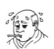     		1.  ___________________________________________________________________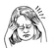 		2. _____________________________________________________________________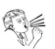 		3.  ____________________________________________________________________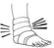 		4.  ____________________________________________________________________F. Les Fautes : First underline or circle the errors in the following paragraph (6 total). Then correct them. Use your vocab list and class notes as a resource.
Le patient : Bonjour Docteur Portanier. Je suis très malade.Le docteur : Est-ce qui ne va pas ? Le patient : J’ai mal au gorge depuis 3 jours.Le docteur : Est-ce que vous se sentez faible ? Le patient : Oui, très faible.Le docteur : Est-ce que vous avez la fièvre ? Le patient : Je ne sais pas, mais je vomir beaucoup. Le docteur:  Je vais vous examiner. Oui, vous avez la grippe. Il faut rester au lit et vous reposer. Il faut faire attention à la température et il faut prend un rendez-vous si vous ne vous sentez pas mieux dans une semaine.   In Class Reflection:Standard1Below Level(I don’t get it YET)2Nearing Level(I’m still working on it)3At Level(I’ve got it!)4Above Level(I can teach someone else)My Next Step(What will I do outside of class to improve my proficiency in this standard?)I can use the vocabulary to talk about how I feel.I can choose the correct form of au, à la, à l’, auxI can conjugate verbs in the present tense.